Write 5 sentences about pets in a pet shop. Use five of the following animals in your sentences. Dog / Cat / Bird / Parrot / Fish / Goldfish / Turtle / Mouse / Bunny / Rabbit / Frog / HamsterExample: In the pet shop they have many goldfish.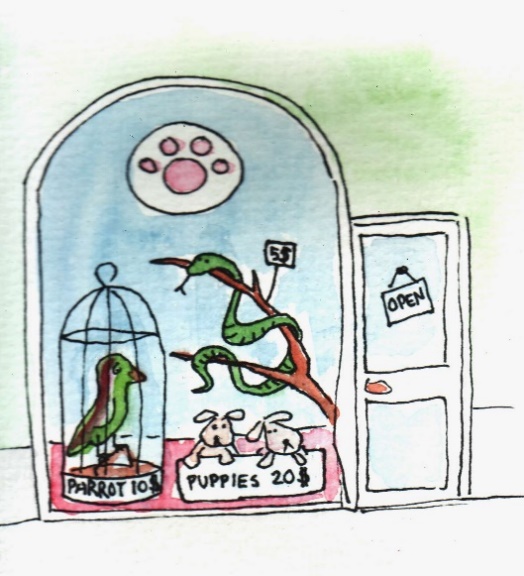 ___________________________________________________________________________________________________________________________________________________________________________________________________________________________________________________________________________________________________________________________________________________________________________________________________________________________________________________Name: ____________________________    Surname: ____________________________    Nber: ____   Grade/Class: _____Name: ____________________________    Surname: ____________________________    Nber: ____   Grade/Class: _____Name: ____________________________    Surname: ____________________________    Nber: ____   Grade/Class: _____Assessment: _____________________________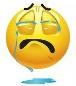 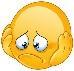 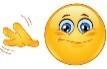 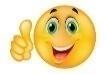 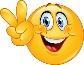 Date: ___________________________________________________    Date: ___________________________________________________    Assessment: _____________________________Teacher’s signature:___________________________Parent’s signature:___________________________